Client ref no (office use only) ……………………………121 Youth Counselling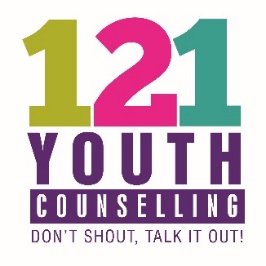 Managed by: Hart Voluntary ActionCivic OfficesHarlington WayFleetHampshireGU51 4AEReferral FormWe accept referrals from young people, their parents (or guardians), school, GPs or CAMHS.  Please complete the form below and either email to 121@hartvolaction.org.uk or post to the address above marked Confidential FAO Counselling Services Manager.  If you would prefer to talk to someone then please call 01252 815652 and we can complete the form for you.Referrer Details (if young person is not referring themselves):Details of Young Person:Main point of contact for Young Person (this is the information we will use to contact you to arrange sessions):Details of GP:Education Details (if applicable):Availability:  (We offer Counselling from a variety of locations across Hart.  Currently these are Odiham, Fleet, Yateley and Hook.  Counselling sessions run from 15.30 up until 21.00 Monday to Friday)Previous experience of Counselling:Reason for referral:Version 1.0Date of referral:Name of Referrer:Email Address of Referrer:Mobile Number of Referrer:Name of Young Person:Date of Birth:Gender:Ethnic Identity:Address:Mobile Number:Email Address:Is the young person aware of the referral?Yes/No                       (please delete as appropriate)Are the parents aware of the referral?Yes/No                       (please delete as appropriate)Name of contact:Phone Number of contact:Email Address of contact:Preferred Method of Contact:Phone/email/post    (please delete as appropriate)Where did you hear about 121 Youth Counselling?GP Name:GP Address:Is the GP aware of this referral?Yes/No                       (please delete as appropriate)Is CAMHS aware of this referral?Yes/No                       (please delete as appropriate)Which School, College or University do you attend?Are they aware of your referral?Yes/No                       (please delete as appropriate)Please detail here when you would be available:  Has the young person had any previous experience of Counselling?  Yes/No                       (please delete as appropriate)Has the young person had any previous experience of Counselling?  if yes please give details:Presenting Issues (please provide us with a brief outline of why the young person would like to receive Counselling):Presenting Issues (please provide us with a brief outline of why the young person would like to receive Counselling):Is the young person feeling suicidal?Yes/No                       (please delete as appropriate)Does the young person have an eating disorder?Yes/No                       (please delete as appropriate)Is there any history of self harm?Yes/No                       (please delete as appropriate)